Kaynak için uygun kaynakçı kıyafeti giyiniz, Makinenin elektrik, pens ve şase bağlantılarını kontrol ediniz,  Kaynatılacak parçaya uygun elektrot seçiniz, Elektrodu kaynak pensine bağlayınız, Makineyi çalıştırınız, Kaynatılacak parçaya, elektroda ve kaynak pozisyonuna uygun amper ayarını yapınız, Kaynatılacak parçayı uygun kaynak pozisyonuna göre yerleştiriniz, Şaseyi kaynatılacak parçaya bağlayınız, Kaynak sırasında maske kullanınız, Kaynak bölgesinin etrafını paravanlarla kapatınız, Kaynatılan sıcak parçaları el ile tutmayınız ve kaynak masası üzerinde bırakmayınız, İşiniz bittikten sonra makineyi kapatınız, Çalıştığınız çevreyi temizleyiniz, Kullandığınız takımları yerlerine koyunuz. 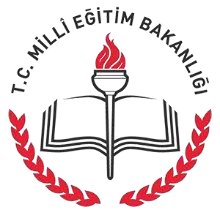 SAMSUN İL MİLLİ EĞİTİM MÜDÜRLÜĞÜ…………………………….. MüdürlüğüDoküman No	: TL-36Yayın No	: 01Yayın Tarihi  	: … / … / 201..Revizyon Tarihi	: … / … / 201..Revizyon Sayısı	: 00..Sayfa No	: 1/1İnvertör Tipi Kaynak Makinesi Çalışma TalimatıDoküman No	: TL-36Yayın No	: 01Yayın Tarihi  	: … / … / 201..Revizyon Tarihi	: … / … / 201..Revizyon Sayısı	: 00..Sayfa No	: 1/1